администрация  Городского  округа  Заречныйп о с т а н о в л е н и еот___21.02.2020____  №  __165-П___г. ЗаречныйОб утверждении решения жюри по итогам муниципального этапа XI Всероссийского профессионального конкурса «Воспитатель года – 2020»В соответствии с Федеральным законом от 06 октября 2003 года № 131-ФЗ «Об общих принципах организации местного самоуправления в Российской Федерации», Федеральным законом от 29 декабря 2012 года № 273-ФЗ «Об образовании в Российской Федерации», в целях повышения открытости образования, общественного и профессионального участия в формировании и реализации образовательной политики, развития инноваций в образовании, распространения передового педагогического опыта, на основании ст. ст. 28, 31 Устава городского округа Заречный администрация городского округа ЗаречныйПОСТАНОВЛЯЕТ:Утвердить решение жюри по итогам муниципального этапа XI Всероссийского профессионального конкурса «Воспитатель года – 2020» (прилагается). Заведующему МБДОУ ГО Заречный «Маленькая страна» Н.Н. Никифоровой произвести выплаты денежных поощрений победителю Конкурса, занявшему первое место, в размере 15 000 (пятнадцати тысяч) рублей, лауреату, занявшему второе место, в размере 10 000 (десяти тысяч) рублей в соответствии с Положением о муниципальном этапе XI Всероссийского профессионального конкурса «Воспитатель года – 2020» и утверждённым решением жюри Конкурса.Директору МКДОУ ГО Заречный «Детство» С.А. Гордиевских произвести выплату денежного поощрения лауреату Конкурса в размере 5 000 (пяти тысяч) рублей в соответствии с Положением о муниципальном этапе XI Всероссийского профессионального конкурса «Воспитатель года – 2020» и утверждённым решением жюри Конкурса.Финансовому управлению администрации городского округа Заречный (Соснова О.Г.) осуществить финансирование с учётом расходов по ст. 213 КОСГУ:МБДОУ ГО Заречный «Маленькая страна» на 2020 год по Главе 906 Раздел 0701 Целевой статьи 0240120000 в сумме 32 550 (тридцать две тысячи пятьсот пятьдесят) рублей;МКДОУ ГО Заречный «Детство» на 2020 год по Главе 906 Раздел 0701 целевой статьи 0240120000 в сумме 6 510 (шесть тысяч пятьсот десять) рублей.Контроль за исполнением настоящего постановления возложить на исполняющего обязанности заместителя главы администрации городского округа Заречный по социальным вопросам Н.Л. Невоструеву. Опубликовать настоящее постановление в Бюллетене официальных документов городского округа Заречный и на официальном сайте городского округа Заречный (www.gorod-zarechny.ru).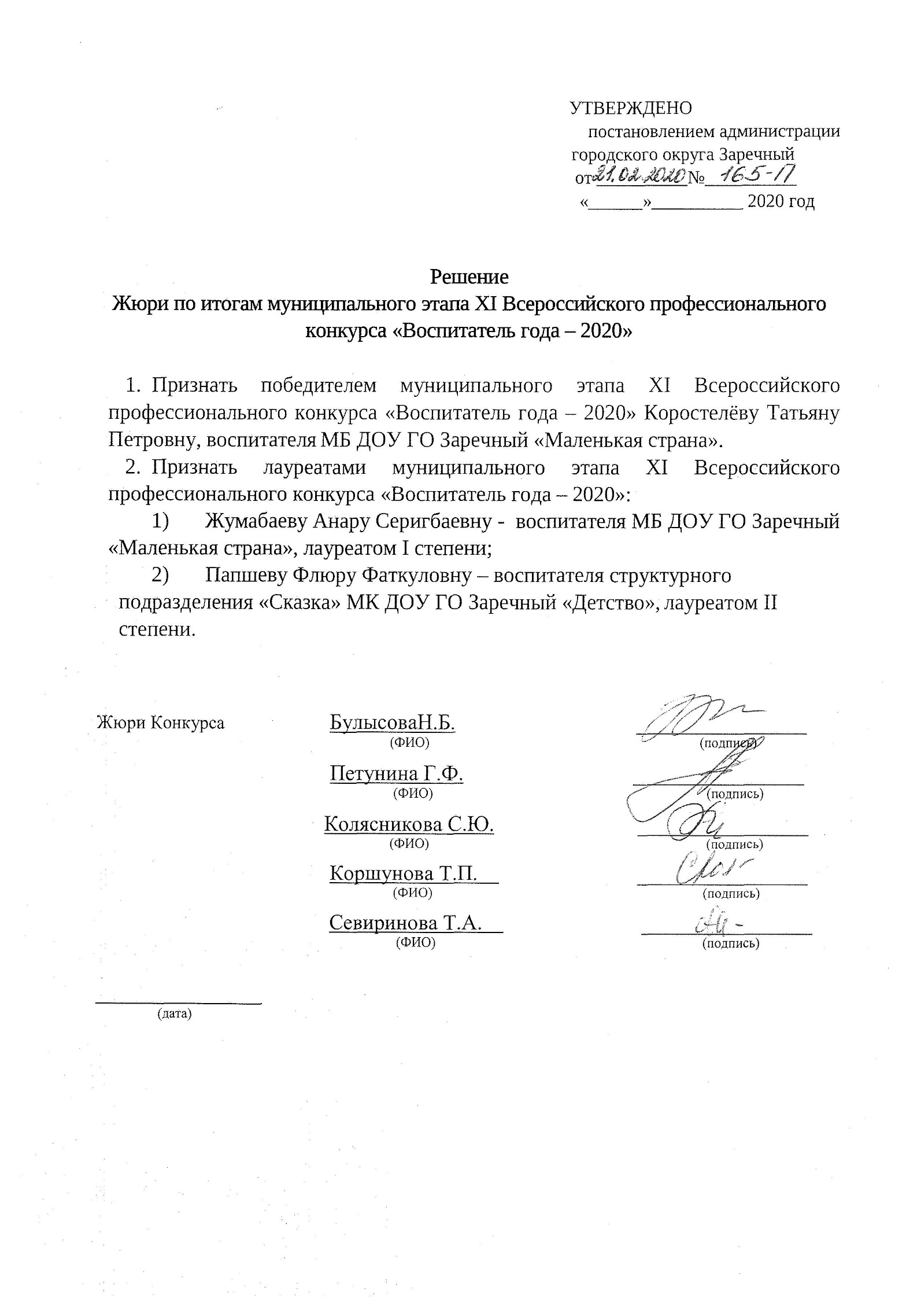 Главагородского округа Заречный                                            А.В. Захарцев